Beech Class Year 31st – 5th MarchOnline lessons will be on Monday and Friday between 11am and 11:30pm.Beech Class Year 31st – 5th MarchOnline lessons will be on Monday and Friday between 11am and 11:30pm.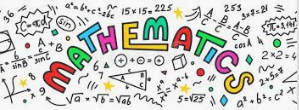 Monday:  Related Calculations, pages 10 and 11Tuesday: Related Calculations, pages 12 and 13Wednesday: Multiply 2-digits by 1-digit, pages 14 and 15Thursday: World Book Day ActivitiesFriday: Multiply 2-digits by 1-digit, pages 16 and 17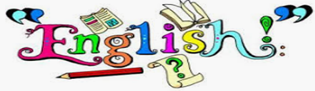 Monday: Writing – How to make an Invisibility Potion - page 9, 10 and 11Tuesday: Writing – A Day at the Beach- page 12, 13 and 14Wednesday: Comprehension – Nature Trail - page 6 and 7Thursday: World Book Day ActivitiesFriday: Comprehension – Bills New Frock - page 8 and 9Topic:Mountains and Rivers.This week choose a different river activity that you would like to complete. You can use the sheets provided in your topic pack or on the school Remote Learning page or you can do your own research. You choose how to present your work. It could be a leaflet, a poster, a video, a power point, a labelled 3D model or piece of art work. The choice is yours! We look forward to seeing your creations on Friday.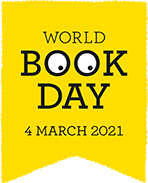 Make a reading den.Recreate your favourite book cover.Create a character study and dress up as your favourite character.Make puppets and act out a story.Create a window display for Window Wanderland.Perform a poem.Please remember to go to the lessons on the official Department for Education Oak National Academy website https://www.thenational.academy/ Select your year group and subject, watch the lesson and do the activity.Please remember to go to the lessons on the official Department for Education Oak National Academy website https://www.thenational.academy/ Select your year group and subject, watch the lesson and do the activity.